Weight of Overhead Supports - Semi-Overhead & Center MountSign Support TypeSign Support TypeTotal Wt. of Support, lbs.ConfigurationSemi-Overhead Semi-Overhead Semi-Overhead Semi-Overhead TC-9.10Des. 1650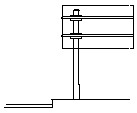 Des. 2900Des. 31300Center MountCenter MountCenter MountCenter Mount9.12Des. 1800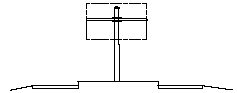 Des. 21100Des. 313009.24Des. 11350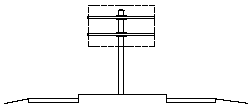 Des. 21550Des. 31775Des. 42300TC-9.30Des. 1975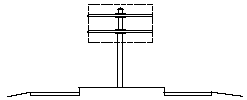 Des. 21525Des. 32350Des. 44200Des. 54500